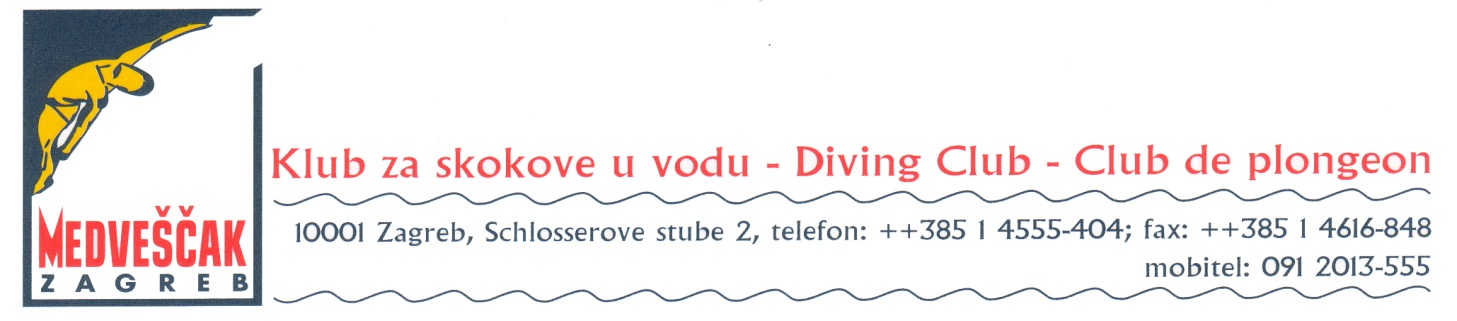 16th Easter Zagreb diving meeting, 5th Stjepan Križić Memorial18.-20. March 2016.Preliminary Entry formFederation / Club:Adress:Telephone, e-mail:Date			SignaturePlease complite and return to: sanda.donoval@gmail.com, diving.zagreb@gmail.comThis Preliminary Entry Form must be receivednot later than 5th February 2016Number of Female divers	Number of Male diversNumber of Official (Coaches,etc,..)Total number of Persons